Scientific Degree : LecturerName: Dr. Ashwak Jasim Kzar, AlshammariScientific Degree : LecturerName: Dr. Ashwak Jasim Kzar, Alshammari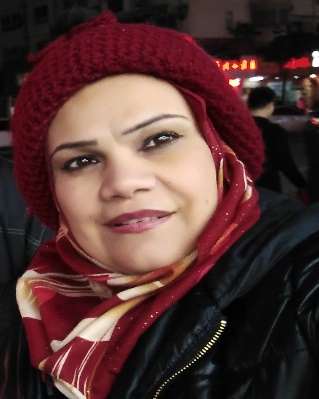 DepartmentOptical TechniquesOfficial Email:Ashwakjasim7@mtu.edu.iqPersonal Email:ashwakjasim@gmail.comshuka_hunu@yahoo.comMobile:07737848117StatusMarriedQualifications: الشهادات العلميةQualifications: الشهادات العلميةPh.D. (2017)Microbiology "Life Science and Technology  University/ (China)M.Sc. (2014) Clinical Microbiology "Sam higgin Bottom  Life Science and Technology University/ (India)B.Sc. (2001)  Microbiology "College of Sciences, AL-Mustansyria University (Iraq)Fields of Interest:                                        مجالات الاهتمام Fields of Interest:                                        مجالات الاهتمام  Synthesis and characterization of biomedical applicationMedicinal plant  Medical microbiologyRecent Publications: البحوث المنشـورة                                  Recent Publications: البحوث المنشـورة                                  1-Studies on Antifungal Properties of Some Plant Extracts (Garlic, Fenugreek, Ginger) Against of Clinical Isolate Candida Species     International Journal of Scientific Engineering and Technology Research             (2013)2-Study the Correlation Ship between Maternal Parameters with Hemoglobin level, C-reactive protein and Bacterial Isolate in Neonatal Septicemia.The 3 rd. International Scientific Conference of Medical and Health                                     (2016)3- (Fabrication of bacterial cellulose/polyaniline/single-walled carbon nanotubes membrane for potential application as biosensor, Carbohydrate Polymers | Vol 163, Pgs 1-340, (1 May 2017).Ashwak Jasim 1 , Muhammad Wajid Ullah 1 , Zhijun Shi, Xiao Lin, Guang Yang4-(Synthesis and characterization of bacterial cellulose/PAni composite for antibacterial and biomedical applicationAshwak Jasim Kzar Advance in Life Science and Technology.V54,(2017).5-(Medicinal properties of laccase from Basidiomycetes mushroom: a review. J. Advance in Life Science and Technology.V54, (2017).Ashwak JasimAdvance in life Science and Technology.V54.(2017)6-Fabrication of pH-electroactive Bacterial Cellulose/Polyaniline Hydrogel for the
Development of a Controlled Drug Release System. ES Material als & Manufacturing 10 October 2018Ashwak Jasim, Weiwei Zhao, Lina Fu, Muhammad Wajid Ullah, Zhijun Shi, Guang Yang7-Assessment of Antimicrobial by Nanocomposite of Bacterial Cellulose Loaded with Nanoparticles Sodium Alginate and Chit. Advances in Life Science and Technology.iorg 2018. Vol.67, ISSN2224-7181Ashwak Jasim, Heba Mansoor, Amal Kamel, Bushra Qasim.8- Detection of Blastocystis hominies in Diarrheic Patients with new Modified culture
methodology. Journal of college of basic Education /Babylon University.2019.ISSN 2304-3717 Amal kamel , Ashwak Jasim. Sura Ali Al-Asadiالمؤتمر العلمي الدولي المشترك بين كلية الآداب بجامعة القاهرة وكلية التربية الأساسية بجامعة بابل2019THE RELATIONSHIP BETWEEN TYPHOID AND LEUCOPENIA IN IRAQI
PATIENTS

Hiba M. Nasir*, Ashwak J. Kzar and Suhad H. AubaidBiochem. Cell. Arch. Vol. 19, No. 2, pp. 3917-3919, 2019Antimicrobial and Biofim Inhibitory Activity of Nanoparticles
Against Clinical Isolates from Urinary Tract Infection
Ashwak Jasim KzarIndian Journal of Forensic Medicine & Toxicology, July-September 2020, Vol. 14, No. 3Antimicrobial and Biofim Inhibitory Activity of Nanoparticles
Against Clinical Isolates from Urinary Tract Infection
Ashwak Jasim KzarIndian Journal of Forensic Medicine & Toxicology, July-September 2020, Vol. 14, No. 3TEACHING INTERESTS:          المواد التى تدرس                                     TEACHING INTERESTS:          المواد التى تدرس                                       Doctoral-level courses: practical virology master-level courses: practical bacteriology. Undergraduate-level courses: Biology,  Chemistry. English language,Administration Position:                                   المناصب الاداريةAdministration Position:                                   المناصب الادارية2002-2004  Responseple of library of health and medical college  مسؤوله مجانيه الكليه           ا Management of Postgraduate    2017- 2019                   مقررة الدراسات العليا                                                                                                  Membership in scientific committees:    العضوية في اللجان العلميةMembership in scientific committees:    العضوية في اللجان العلمية   Member of the Presidency of the Departmentعضوفي لجنة رئاسة قسم البصريات  Member of the Educational Committee of Educationعضو لجنة الارىشاد التربوي  Member of a permanent center examعضو لجنة امتحانية مركزيه دائمية Member of the Scientific Committee of the Second International Conference of the Faculty of Health and Medical Technologiesعضو لجنه علمية للمؤتمر الولي الثاني لكليه التقنيات الصحية والطبية    Member of the Electronic Examinations Implementation Committeeعضو لجنة الية تنفيذ الامتحانات الالكترونية Member of the discussion committee of undergraduate studentsعضو في لجنة مناقشة طلاب البكالوريوسEstablishment of workshops, courses and seminar : اقامة الورش والدورات والندواتEstablishment of workshops, courses and seminar : اقامة الورش والدورات والندوات   Work shop of electronic  Extortion ورشة عمل عن الابتزاز الالكتروني                                            Work shop of Enemia ورشة عمل عن فقر الدم   Work shop of End note programورشة عمل عن برنامج الايند نوت وفهرسة المصادر  Traning onNanotecnology and medical applicationsدورة عن النانوتكنولوجي واستخداماته الطبيةTraning on Medicinal plant extracts          :دورة عن مستخلصات النباتات الطبيه   Seminar on water consumption rationalization ندوة عن ترشيد استهلاك المياهWork shop on How to write the thesis and scientific research.  ورشة عمل عن كتابة الاطاريح والبحوث العلميةWork shop on Biofilm and its Applicationورشة عمل عن استخدامات البايوفلم الغشاء الحيويRecent Prizes and Acknowledgment: الجوائز          والتشكرات                                                                        Recent Prizes and Acknowledgment: الجوائز          والتشكرات                                                                        حاصله على كتاب شكر وتقدير من رئيس الجامعه التقنية عن اكمال دراسة الدكتوراه ضمن المدة الاصغرية 2018A letter of acknowledgements and appreciation from the president of the middle technical university     30كتاب شكر وتقدير من عميد الكليه  عن الجهود المبذولة فى ادارة الموقع الخاص بنظام ترميز الاجهزة المختبريه2018 30 A letter of acknowledgements and appreciation from the dean of the college of health & medical technology /Baghdad  كتاب شكر  لتثمين الجهود المبذولة من مستشار الملحقية في ماليزبا  لنشر البحوث في مجلات عالميه 2017A letter of thanks and appreciation from the Cultural Counselor of the Iraqi Embassy in Malaysiaشكر وتقدير من مؤسسة بحر العلوم لجائزة الابداع في النجف الاشرف  2018Aknolegment from the  حاصله على مؤشر هيرتش في  كلاريفيت  H index -3H index-3حاصله على جائزة من جامعه خواجون/ الصين بافضل طالبة للقسم عن نشر البحوث في ثومسون رويترز 2017 Word achivment of huazhung university حاصله على كتاب شكر وتقدير من رئيس الجامعه التقنية عن ورش التعليم الالكتروني 2020A letter of acknowledgements and appreciation from the president of the middle technical university  